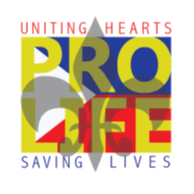           Diocese of Lafayette        Pro-Life Rally Poster Contest                              RulesThe Office of Pro-Life Apostolate invites all high school students to participate in the promotional poster contest for the 2022 rally/march/prayer service. This is a great opportunity for students to think about how they support our value as human beings from conception until natural death.  Be creative and express your advocacy of the born and unborn!Below are the requirements in order to enter the contest. One Entry per Student; can work as a group but only one prize will be givenFinished art size must be 11” x 17”Artwork must be original work;May be created or enhanced digitally, but must be entirely original art by the student, and able to be printed to the required size for submission.use of copyrighted material is prohibited Poster may consist of any medium (oil, acrylic, markers, pastel, collages, photography, canvas, computer generated graphic, etc.) Use of theme:May be creative and expand on the theme “Uniting Hearts … Saving Lives Artwork must be received by March 5, 2021 to be consideredCompleted registration/waiver form must accompany the poster submission. Artwork becomes the property of the Diocese of Lafayette and will not be returned.Each entry will be evaluated on: originality, interpretation of theme, presentation of a pro-life message, and overall effect. An award will go to the top three winners; one award per poster.The winning poster will be the official poster for the 2022 Pro-Life Rally   Upon submission, all artwork becomes property of Diocese of Lafayette Service.All decisions made by the judges are final. X:\FL\Pro-Life\Poster Contest\2021 Poster Contest\Poster Contest Rules.docxREGISTRATION/WAIVER FORMDEADLINE: Must be received by March 5, 2021.This form must accompany your artwork entry. Please send completed work to the Office of Pro-Life Apostolate, 1408 Carmel Drive, Lafayette, LA 70501-5215; Phone:  337.261.5598Or email submissions to Trista Littell, tlittell@diolaf.org Please Print: Student’s First and Last Name: ________________________________________________________________Student’s Grade: _________________________		   Student’s Age: ____________________________ Teacher/Parent’s Name: ______________________________________________________________________Teacher/Parent’s Email: ______________________________________________________________________Teacher/Parent’s Phone number: _____________________  School Name: _____________________________School/Home Address: ______________________________________________________________________Teacher/Parent Signature (If student is a minor) ___________________________________________________Note: Poster will not be eligible for the competition unless all information in this entry form is completed.  Use of Image WaiverDiocese of LafayettePro-Life Rally Poster Contest ParticipantPlease carefully read and sign this form for the Diocese of Lafayette Pro-Life Rally Poster Contest‘Through my own and/or my child’s participation in the Diocese of Lafayette Pro-Life Rally Poster Contest, I hereby grant the Diocese of Lafayette permission to use my own and/or my child’s image and likeness in any television broadcast, photograph, video, internet site, audio-recording, and in any and all of its publications, including website entries (collectively “promotional materials”) without payment or any other consideration. I understand and agree that these promotional materials will become the property of the Diocese of Lafayette and will not be returned. I hereby irrevocably authorize the Diocese of Lafayette to edit, alter, copy, exhibit, publish or distribute my own/my child’s image or likeness for purposes of publicizing or promoting the ‘Office of Pro-Life Apostolate’ programs or for any other lawful purpose. In addition, I waive the right to inspect or approve the finished product, including written or electronic copy, wherein my own/my child’s likeness appears. Additionally, I waive any right to royalties or other compensation arising or related to the use of the promotional materials. I hereby hold harmless and release and forever discharge the Diocese of Lafayette from all claims, demands, and causes of action which I, my heirs, representatives, executors, administrators, or any other persons acting on my behalf, my child’s behalf, or on behalf of my estate have or may have by reason of this authorization.’       ________________________________________	        ______________________________________      Name/Child Name					        Signature/Parent-Guardian Signature      ________________________________________	       ______________________________________      Parish/Group Name					       Diocese of Lafayette     _________________________				       _________________________     Date							       Date